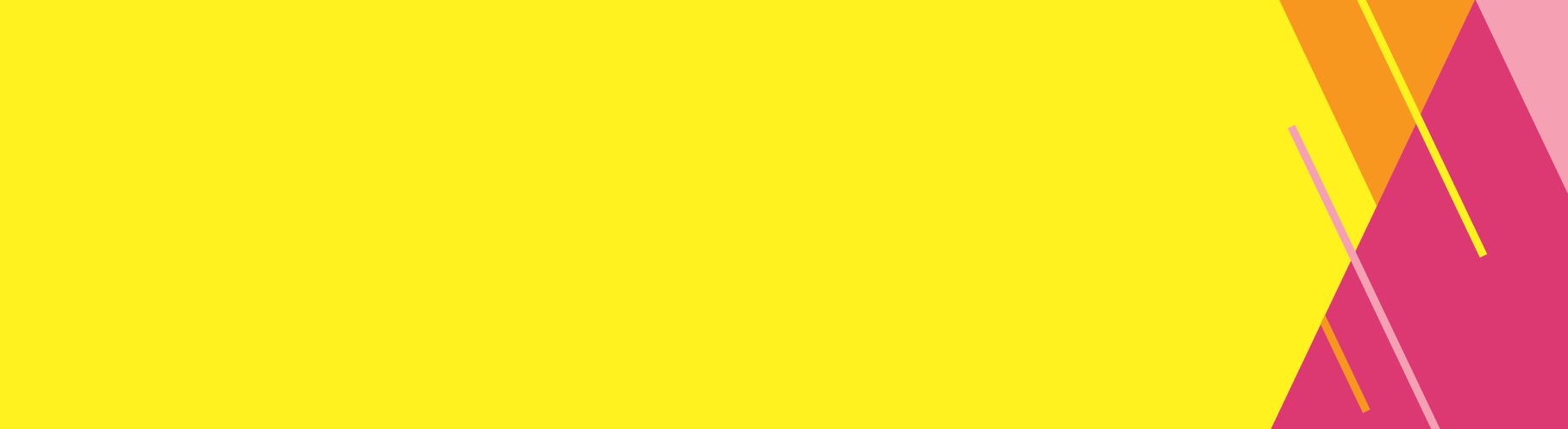 IntroductionThis template is to be completed by organisations seeking funding through the Engage! 2022-24 program. Once completed, this program plan is to be submitted to the Office for Youth, Department of Families, Fairness and Housing as an attachment to an online application. For more information, read the Engage! 2022–2024 program Grant Guidelines <https://www.youthcentral.vic.gov.au/get-involved/youth-programs-and-events/engage>Note: Targets describe ‘participation opportunities’, not individual young people. If the same young person is part of a Youth Action Group and separately attends leadership training, that is two participation opportunities.Category 1: Youth participation and engagementCategory 2: Youth developmentCategory 3: Youth celebrationAnnual participation targetsPrivacyYour personal information will be dealt with in accordance with the Privacy and Data Protection Act 2014 and the Public Records Act 1973 (Vic). The Department of Families, Fairness and Housing (DFFH) is committed to protecting the privacy of personal information. At the time DFFH collects personal information about an individual from the individual, DFFH will advise you about how you can contact DFFH, the fact that you are able to gain access to the information, the purposes for which the information is collected and to whom DFFH usually discloses information of that kind. Enquiries about access to personal information held by DFFH should be directed by email to the Office for Youth at youth@dffh.vic.gov.au.Engage! 2022–2024 program plan<Insert name of organisation and project name>OFFICIALActivity typeFor example: youth-led projectsDescriptionProvide details on the activity that you will be delivering.Frequency For example: one-off, weekly, monthly, per termAnnual participation targetActivity typeFor example: technical skills trainingDescriptionProvide details on the activity that you will be delivering.Frequency For example: one-off, weekly, monthly, per termAnnual participation targetActivity typeFor example: graduation eventsDescriptionProvide details on the activity that you will be delivering.Frequency For example: one-off, weekly, monthly, per termAnnual participation targetAnnual participation targets – totalTo receive this template in another format, phone (03) 9595 2701, using the National Relay Service 13 36 77 if required, or email the Office for Youth <engagegrants@dffh.vic.gov.au>. Authorised and published by the Victorian Government, 1 Treasury Place, Melbourne.© State of Victoria, Australia, Department of Families, Fairness and Housing, September 2021.With the exception of any images, photographs or branding (including, but not limited to the Victorian Coat of Arms, the Victorian Government logo or the Department of Families, Fairness and Housing logo), this work, Engage! 2022–2024 program plan, is licensed under a Creative Commons Attribution 4.0 licence. The terms and conditions of this licence, including disclaimer of warranties and limitation of liability are available at Creative Commons Attribution 4.0 International Public License <https://creativecommons.org/licenses/by/4.0/>You are free to re-use the work under that licence, on the condition that you credit the State of Victoria, Australia (Department of Families, Fairness and Housing) as the author, indicate if any changes have been made to the work and comply with the other licence terms.Available at Youth Central <https://www.youthcentral.vic.gov.au/get-involved/youthprograms-and-events/engage>(2109104 – banner)